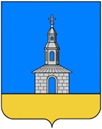 РОССИЙСКАЯ ФЕДЕРАЦИЯ ИВАНОВСКАЯ ОБЛАСТЬЮРЬЕВЕЦКИЙ МУНИЦИПАЛЬНЫЙ РАЙОН  СОВЕТ ЮРЬЕВЕЦКОГО ГОРОДСКОГО ПОСЕЛЕНИЯ ЧЕТВЕРТОГО СОЗЫВА155453 Ивановская обл., Юрьевецкий район, г.Юрьевец, ул.Тарковского д.1а тел.(49337)2-11-54Р Е Ш Е Н И Е  от 27.01.2023 года                                                                                      № 2О внесении изменений в решение Совета Юрьевецкого городского совета второго созыва от 28.11.2013 г. № 121 «Об утверждении Порядка формирования маневренного фонда и предоставления жилых помещений маневренного фонда Юрьевецкого городского поселения»В соответствии с Гражданским кодексом РФ, Жилищным кодексом РФ, Постановлением Правительства РФ от 26.01.2006 г. N 42 "Об утверждении Правил отнесения жилого помещения к специализированному жилищному фонду и типовых договоров найма специализированных жилых помещений", Уставом Юрьевецкого городского поселения, Совет Юрьевецкого городского поселения РЕШИЛ:       1.Внести изменения в решение Совета Юрьевецкого городского поселения от 28.11.2013 г. № 121 «Об утверждении Порядка формирования маневренного фонда и предоставления жилых помещений маневренного фонда Юрьевецкого городского поселения».    1.1.Подпункт 2.15 Пункта 2 Порядка изложить в новой редакции: «2.15.В случае отсутствия жилых помещений маневренного фонда или их недостаточности для расселения граждан, а также отсутствие других жилых помещений, находящихся в собственности граждан, подлежащих выселению, указанных в пункте 2.1.1. настоящего порядка данные граждане имеют право на съем жилых помещений, расположенных в черте городского поселения по договору. При этом гражданам ежемесячно возмещаются расходы за съем жилых помещений в сумме, указанной в договоре, но не превышающей сумму, установленную решением Совета Юрьевецкого городского поселения к выплате за съем жилья.»2. Настоящее решение разместить на официальном сайте администрации Юрьевецкого муниципального района.3. Настоящее решение вступает в силу с момента принятия.Глава Юрьевецкогогородского поселения                                                          Н.Ф.Ильина